BÖLÜM I                                         DERS PLANI             Ocak 2023        BÖLÜM II              BÖLÜM IIIBÖLÜM IV Türkçe Öğretmeni                                                                                                                                                                                                    tunghay@gmail.com                                                       Okul Müdürü   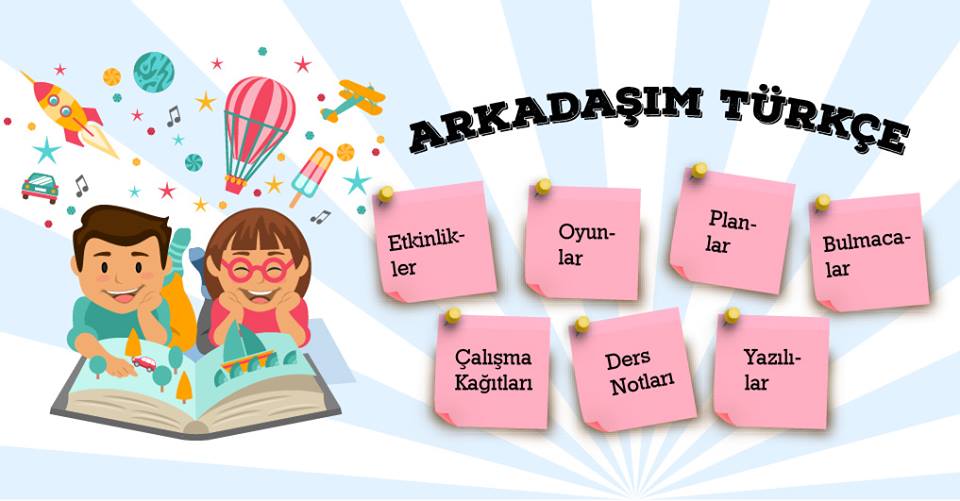 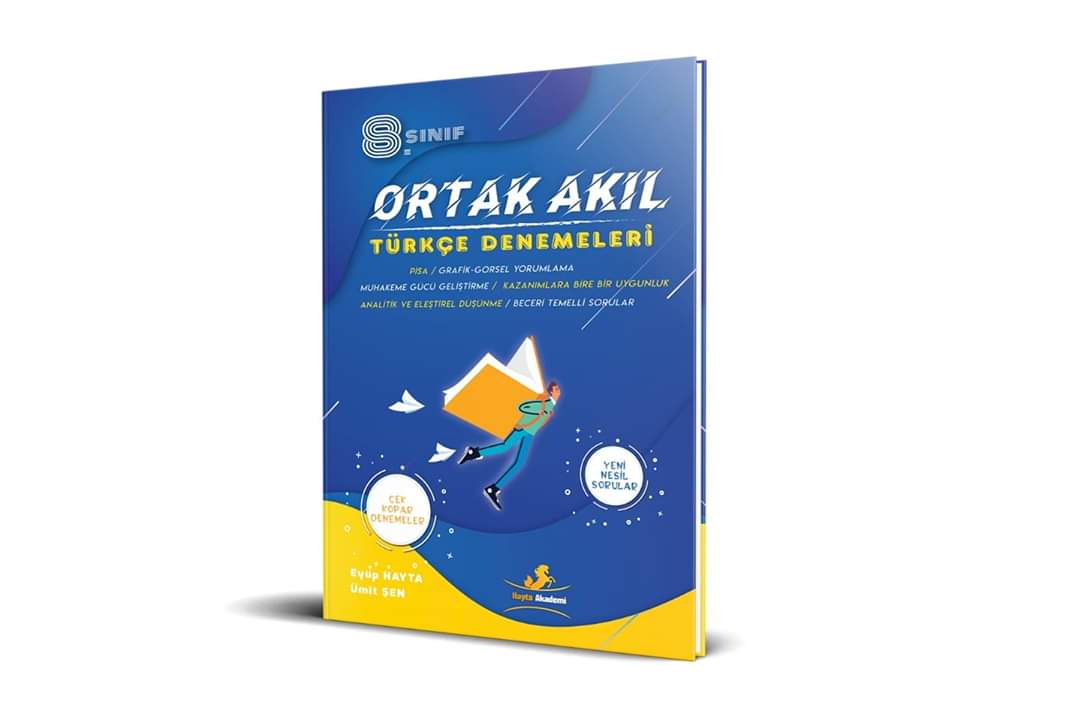 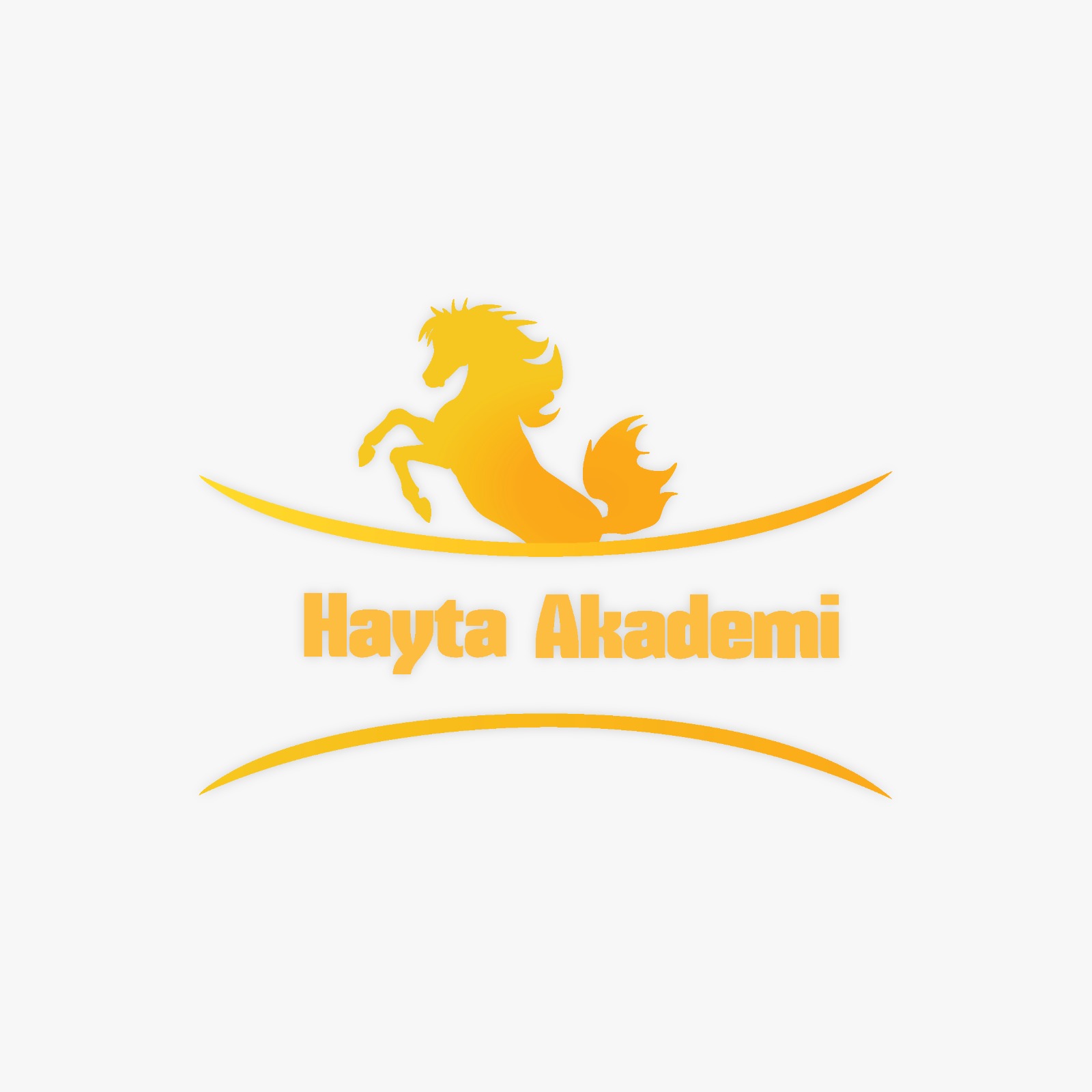 Dersin adıTÜRKÇESınıf8Temanın Adı/Metnin AdıBİREY VETOPLUM / PortakalKonu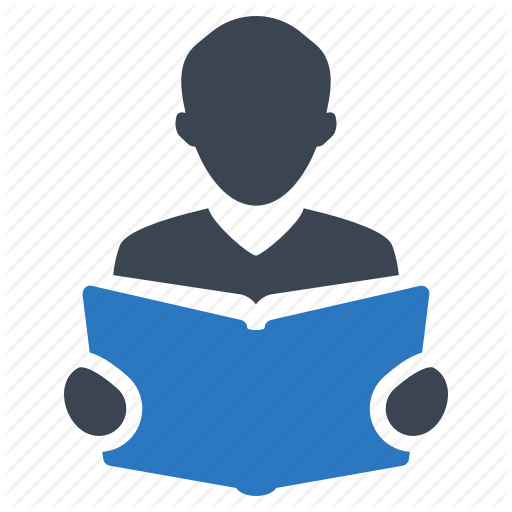 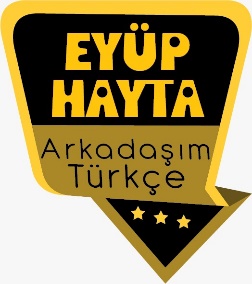 ÖzetNoktalama işaretleriYazım kurallarıGerçek, mecaz ve terim anlamlı sözcüklerBaşlıkYabancı sözcüklere Türkçe karşılıklarAtasözüDeyimlerÖzdeyişlerAna fikirKonuGörsel okumaCümlenin ögeleriÖnerilen Süre40+40+40+40+40 (5 ders saati)Öğrenci Kazanımları /Hedef ve Davranışlar 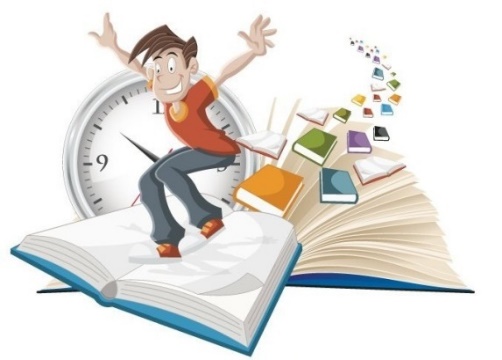 OKUMAAkıcı OkumaT.8.3.2. Metni türün özelliklerine uygun biçimde okur.Söz VarlığıT.8.3.5. Bağlamdan yararlanarak bilmediği kelime ve kelime gruplarının anlamını tahmin eder. T.8.3.7. Metindeki söz sanatlarını tespit eder.AnlamaT.8.3.14. Metinle ilgili soruları cevaplar.                  T.8.3.16. Metnin konusunu belirler.                           T.8.3.17. Metnin ana fikrini/ana duygusunu belirler.                                  KONUŞMAT.8.2.1. Hazırlıklı konuşma yapar. T.8.2.4. Konuşmalarında beden dilini etkili bir şekilde kullanır.                          T.8.2.5. Kelimeleri anlamlarına uygun kullanır. T.8.2.6. Konuşmalarında yabancı dillerden alınmış, dilimize henüz yerleşmemiş kelimelerin Türkçelerini kullanır.YAZMAT.8.4.4. Yazma stratejilerini uygular.T.8.4.18. Cümlenin ögelerini ayırt eder.T.8.4.10. Yazdıklarında yabancı dillerden alınmış, dilimize henüz yerleşmemiş kelimelerin Türkçelerini kullanır.Ünite Kavramları ve Sembolleri/Davranış ÖrüntüsüÇocukluk, saflık, paylaşmak, çalışmak, yokluk, para, kazanmak, okumak…Güvenlik Önlemleri (Varsa):-Öğretme-Öğrenme-Yöntem ve Teknikleri Soru-cevap,  anlatım, açıklamalı okuma ve dinleme, açıklayıcı anlatım, inceleme, uygulamaKullanılan Eğitim Teknolojileri-Araç, Gereçler ve Kaynakça* Öğretmen   * Öğrenciİmla kılavuzu, sözlük, deyimler ve atasözleri sözlüğü, EBA, çalışmak konulu videolar,  dergi haberleri, gazete kupürleri…•  Dikkati ÇekmeAilenizden geçici bir süre bile olsa ayrılmak zorunda kaldınız mı? Ayrı kaldığınızda hissettiklerinizi anlatınız.En çok hangi meyveyi seviyorsunuz? Neden?Daha önce ailenize herhangi bir işte yardım ettiniz mi?Hedeflerinize ulaşmak için nelr yapıyorsunuz?•  Güdüleme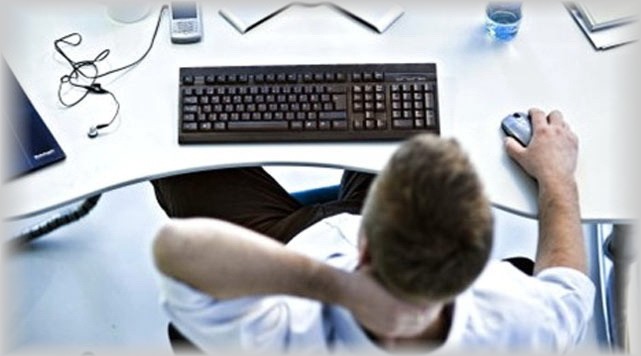 Bu hafta 122.sayfadaki “PORTAKAL” adlı metni işleyeceğiz. Sevgili çocuklar, hayat sorunlarla doludur. Önemli olan bu sorunların karşısında tıpkı demirden bir kale gibi sağlam ve güçlü durabilmektir. Tıpkı çıkmaz bir yola girdiğimiz zaman, o yolun sonunu bulmak gibi.Sorunlar karşısında hangimiz çözüm yollarına odaklanıyoruz? Olan oldu söyleyip geçenler çok ya da sorunun ve çözümün ne olduğunu anlamayarak başarının ardından gitmeyenler, hayatın zorluklarını aşamayanlar.Hâlbuki başarıya emek harcayarak, alın teri dökerek ulaşmak, sorunun çözüme ulaşmasından daha zevklidir. Bunların hiçbirini yapmayanlar da bu hayatta kaybedenlerdir. Kaybedenlerin içinde olmayı kim ister ki?O zaman sorunları kendi haline değil, çözümüne ulaşmış bir halde bırakmalıyız. İşte o an şöyle bir kendinize bakın, zorlukları ve sorunları aşmış bambaşka bir insan olarak bulacaksınız kendinizi.Aynaya baktığınızda sorunlu bir insan değil, çözümleri bulmuş, olgun birini göreceksiniz. İnanın bu dünyayı da vurdumduymazlık batırıyor. Oysa bir düşünün, hayat tıpkı düğümlenmiş bir ip gibidir. İpin düğümlerini çözmeye çalışmak da, düğümlerini atmak da sizin elinizde. Ne kadar çok düğümünüz varsa, o kadar çok sorununuz var demektir. O halde soruların çözümüne ulaştırmak için neyi bekliyoruz?Hani derler ya! Hiçbir şey imkânsız değildir, sorunların çözüme ulaşması da imkânsız değildir. Şimdi ipin düğümü bizim elimizde, hadi çözmeye başlayalım. Sorunsuz bir yaşam, mutlu bir hayatımız olabilir. Yeter ki bu sorunlar karşısında bir damla da olsa çabalayalım!•  Gözden GeçirmeBu hafta, İnsanı insan yapan erdemler hakkında bilgi sahibi olacaksınız. •  Derse GeçişDikkati çekme sorusu sorulduktan sonra öğrencilerden metnin içeriğini tahmin etmeleri istenecek.HAZIRLIKÇalışmak insana çok şey kazandıran bir davranıştır. İnsanın hayatını devam ettirebilmesi ve yaptığı işte başarılı olabilmesi ancak çalışmayla mümkündür. Çalışmak başarıyı yakalamanın temel kuralıdır. Gerek işimizde gerek okulumuzda çalışmanın önemi çok büyüktür. Yaptığımız işte çalışkanlığımızla tanınır ve bu şekilde davranırsak bu bize çok şey kazandırır. Bu durumda hem yapılan işin değeri hem de bizim itibarımız artmış olur. Okullarımızda çalışkan olan öğrenciler her zaman iyi notlar alarak hayatta güzel ve başarılı görevlere gelirler. Bu öğrenciler hem ailelerin hem de öğretmenlerinin gurur kaynağıdır. Çalışkan olan kişileri herkes sever.  Ayrıca bireyleri çalışkan olan toplumlar her zaman gelecekte söz sahibi olacak toplumlardır. Bu nedenle herhangi bir iş ile karşılaştığımızda bu işi layıkıyla yerine getirmeli be başarıyı yakalamalıyız.Öğrencilere tamamlattırılacak.PORTAKAL-Çok çalışmak mı derin çalışmak mı?-Narenciyeİçerik videolarını aşağıdaki bağlantıdan indirebilirsiniz:https://yadi.sk/d/EgmNXnW2FEH-xQ Metnin başlığı ve görselleri hakkında öğrenciler konuşturulacak.Metnin içeriği öğrenciler tarafından tahmin edilecek.(Metinde neler anlatılmış olabilir?)Ders kitabındaki görseller öğrenciler tarafından incelenecek ve öğrencilerin dikkati parça üzerine çekilecek. Parçanın başlığı hakkında öğrencilere soru sorulacak.Güdüleme ve gözden geçirme bölümü söylenecek.Metin, öğretmen tarafından örnek olarak okunacak.Öğrenciler tarafından anlaşılmayan, anlamı bilinmeyen kelimeler tespit edilecek.Anlaşılmayan, anlamı bilinmeyen kelimelerin anlamı ilk önce sözcüğün gelişinden çıkarılmaya çalışılacak. Anlamı sözlükten bulunacak, öğrenciler tarafından önce tahtaya sonra kelime defterlerine yazılacak.Öğrencilere 5-8 kelimeden oluşan cümleler kurdurularak, bilinmeyen kelimeler anlamlandırılacak.Yanlış telaffuz edilen kelimeler birlikte düzeltilecek.Metinde geçen bazı sözcüklerin ve sözcük gruplarının harfleri karışık olarak verilmiştir. Bu harflerden, anlamı verilen sözcükleri oluşturup uygun cümlelerde kullanınız.Cevap: “Portakal” metninden hareketle aşağıdaki soruları yanıtlayınız.1. Yazarın aile ortamı nasıldır? Kendi aile ortamınızla karşılaştırınız.Cevap: Yazar kalabalık bir ailede yaşamaktadır. Kalabalık ortamda yemek yemek sorunludur. Aile üyeleri fazla muhabbet etmemektedir. (örnek) Ben dört kişilik bir aile ortamına sahibim. Rahat yemek yeriz. Herkes birbiri ile muhabbet eder.2. Yazarın yatılı okula gitmesine kim karar veriyor? Niçin?Cevap: Dedesi karar veriyor. Yazarın okumasını istiyor.3. Yazar yatılı okulda en çok neye şaşırıyor?Cevap: Yemeklerin bol olmasına şaşırıyor.4. Yazarın ilk defa yatılı okulda gördüğü yiyecek hangisidir? Yazar bu yiyeceğin tadını beğeniyor mu?Cevap: Portakaldır. Tadını beğeniyor.5. Yazar ne zaman köyüne gidiyor? Giderken annesine ve kardeşine ne götürüyor?Cevap: Dönem bitince gidiyor. Giderken annesine ve kardeşine portakal götürüyor.6. “Şimdi ne vakit portakal yesem elimi yıkamam, bir süre koklarım. Elif’i koklar gibi, anamı koklar gibi koklarım.” sözlerinde yazarda ağır basan duygu nedir?Cevap: Özlem duygusudur.“Portakal” metnini özetleyiniz.Cevap: Yazar köyde, kalabalık bir ailede yaşamaktadır. Aile fakir ve kalabalık olduğu için yemek yemek sorunludur. Ailenin büyüğü yani yazarın dedesi, yazar ve kardeşinin okumasını ister. Onları yatılı okula verir. Yazar yatılı okulda yemeklerin bol olmasına çok şaşırır. Burada ilk defa portakal yer ve çok beğenir. Tatilde köye giderken annesi ve kardeşine portakal götürür. Annesine ve kardeşine onları çok özlediğini söyler. Portakal yedikten sonra kardeşinin ellerini koklar. Yazar ne zaman portakal yese aklına kardeşi ve annesi gelmektedir.Okuduğunuz metne farklı başlıklar belirleyiniz.Cevap: YATILI OKULPORTAKAL KOKUSUAşağıdaki günlükleri okuyunuz. Okuduğunuz günlüklere yönelik sorular oluşturup arkadaşlarınıza sorunuz.Pazartesi, 23 Şubat 1920Dün gece Ömer bizdeydi, mektepte hastalanmış. Anneme “Hanım teyze, Canip gibi ben de sıtmaya tutuldum galiba, başım ağrıyor!” diye şikâyet etti; annem “Ah evlâdım, mevsim kış, sokaklarda geç kalıyorsun, kendini üşütüyorsun, dur sana ıhlamur kaynatayım. İç, erkence yat!” dedi. Ömer hakikaten hasta… Bize geldikçe geç vakte kadar kahkahalarla oturur, konuşurduk. Bu gece mütemadiyen “Başım, başım çok ağrıyor!”dan başka bir şey söylemedi. Ihlamuru içti, ilacını aldı; hemen yattı. Bu sabah erkenden o evine gitti, ben İstanbul’a işime indim. Geç vakit döndüm, kendisine uğradım. Yatağını sobalı odasına sürüklemiş, yatmıştı: “Nasılsın?” dedim. “Aman başım… Sanki çatlayacak… Ne oluyorum bilmiyorum!” diye cevap verdi. Beraber bize gitmemizi teklif ettim. “Yolda üşürüm de daha fazla hastalanırım!” diye reddetti.Ali Canip YÖNTEMÇarşamba,25 Şubat 1920Annemle beraber erkence Ömer’e gittik. Hastalığından korkuyor. Fazla heyecan gösteriyor. Teselli ettim. İstanbul’a inmek mecburiyetindeydim. Vapurda Doktor Tevfik Rüştü’ye rast geldim. Hâlini anlattım. Geç vakit döndü. Gazete getirmiştim. Okudu. Havadan sudan konuştuk. Öyle sanıyorum ki hastalığı ehemmiyetli bir şey değil. Bir iki güne kadar geçecek. Fakat kendisinde heyecanlanma fazla.Ali Canip YÖNTEMCevap: 1. Ömer niçin yazarın evine gelmiş?2. Yazarın annesi hastalığı için Ömer’e ne vermiş?3. Ömer yazarın eve gitme teklifini niçin reddetmiş?4. Yazar vapurda kime rastlıyor?5. Yazar Ömer’in hastalığı hakkında ne düşünüyor?a) Günlük yaşamınızda edindiğiniz izlenimleri, bu izlenimlerin yarattığı duygu ve düşüncelerinizi anlatan bir yazı yazınız.Cevap: (örnek)24.10.2019Bugün beni çok sinirlendiren bir durumla karşılaştım. Yaşadığım şehirde metro var. Metro yerin altında olduğu için merdivenle iniliyor. Belediye engelli, hasta ve yaşlıların aşağı daha rahat inmesi için asansör yaptırmış.Fakat bu asansörlere herkes biniyor. Sağlıklı olan insanlar, inmesi on saniye sürmeyecek merdivenleri kullanmak yerine sırf rahatlık için bu asansörleri kullanıyorlar. İşte bugün bu asansörlerin başında engelli bir vatandaş gördüm. Sağlıklı insanların oluşturduğu asansör sırasının en arkasına geçti ve sırasını beklemeye başladı. Sıradaki hiç kimse bu vatandaşa yer vermedi.Bu nasıl bir düşüncesizlik anlamıyorum. Öncelik engellilere ait olmasına rağmen, duyarsız insanlar yüzünden sıranın en arkasına geçmek zorunda kalıyor engelli vatandaşlarımız. Kimse de bu durumu garipsemiyor, tepki göstermiyor. Çok yazık.b) Yazdığınız günlüğe göre aşağıdaki formu doldurunuz.Değerlendirmenizi kendiniz yapabilirsiniz.Metinden alınan aşağıdaki cümlelerde, koyu yazılan sözcük ya da sözcük gruplarının cümlenin hangi ögesi olduğunu bulunuz. Uygun kutucuğu işaretleyiniz.Cevap: Diğer metnin hazırlık etkinliği verilecek.                     (Çevrenizde yer alan yabancı tabelalar hakkında ne düşünüyorsunuz?) •  Derse GeçişDikkati çekme sorusu sorulduktan sonra öğrencilerden metnin içeriğini tahmin etmeleri istenecek.HAZIRLIKÇalışmak insana çok şey kazandıran bir davranıştır. İnsanın hayatını devam ettirebilmesi ve yaptığı işte başarılı olabilmesi ancak çalışmayla mümkündür. Çalışmak başarıyı yakalamanın temel kuralıdır. Gerek işimizde gerek okulumuzda çalışmanın önemi çok büyüktür. Yaptığımız işte çalışkanlığımızla tanınır ve bu şekilde davranırsak bu bize çok şey kazandırır. Bu durumda hem yapılan işin değeri hem de bizim itibarımız artmış olur. Okullarımızda çalışkan olan öğrenciler her zaman iyi notlar alarak hayatta güzel ve başarılı görevlere gelirler. Bu öğrenciler hem ailelerin hem de öğretmenlerinin gurur kaynağıdır. Çalışkan olan kişileri herkes sever.  Ayrıca bireyleri çalışkan olan toplumlar her zaman gelecekte söz sahibi olacak toplumlardır. Bu nedenle herhangi bir iş ile karşılaştığımızda bu işi layıkıyla yerine getirmeli be başarıyı yakalamalıyız.Öğrencilere tamamlattırılacak.PORTAKAL-Çok çalışmak mı derin çalışmak mı?-Narenciyeİçerik videolarını aşağıdaki bağlantıdan indirebilirsiniz:https://yadi.sk/d/EgmNXnW2FEH-xQ Metnin başlığı ve görselleri hakkında öğrenciler konuşturulacak.Metnin içeriği öğrenciler tarafından tahmin edilecek.(Metinde neler anlatılmış olabilir?)Ders kitabındaki görseller öğrenciler tarafından incelenecek ve öğrencilerin dikkati parça üzerine çekilecek. Parçanın başlığı hakkında öğrencilere soru sorulacak.Güdüleme ve gözden geçirme bölümü söylenecek.Metin, öğretmen tarafından örnek olarak okunacak.Öğrenciler tarafından anlaşılmayan, anlamı bilinmeyen kelimeler tespit edilecek.Anlaşılmayan, anlamı bilinmeyen kelimelerin anlamı ilk önce sözcüğün gelişinden çıkarılmaya çalışılacak. Anlamı sözlükten bulunacak, öğrenciler tarafından önce tahtaya sonra kelime defterlerine yazılacak.Öğrencilere 5-8 kelimeden oluşan cümleler kurdurularak, bilinmeyen kelimeler anlamlandırılacak.Yanlış telaffuz edilen kelimeler birlikte düzeltilecek.Metinde geçen bazı sözcüklerin ve sözcük gruplarının harfleri karışık olarak verilmiştir. Bu harflerden, anlamı verilen sözcükleri oluşturup uygun cümlelerde kullanınız.Cevap: “Portakal” metninden hareketle aşağıdaki soruları yanıtlayınız.1. Yazarın aile ortamı nasıldır? Kendi aile ortamınızla karşılaştırınız.Cevap: Yazar kalabalık bir ailede yaşamaktadır. Kalabalık ortamda yemek yemek sorunludur. Aile üyeleri fazla muhabbet etmemektedir. (örnek) Ben dört kişilik bir aile ortamına sahibim. Rahat yemek yeriz. Herkes birbiri ile muhabbet eder.2. Yazarın yatılı okula gitmesine kim karar veriyor? Niçin?Cevap: Dedesi karar veriyor. Yazarın okumasını istiyor.3. Yazar yatılı okulda en çok neye şaşırıyor?Cevap: Yemeklerin bol olmasına şaşırıyor.4. Yazarın ilk defa yatılı okulda gördüğü yiyecek hangisidir? Yazar bu yiyeceğin tadını beğeniyor mu?Cevap: Portakaldır. Tadını beğeniyor.5. Yazar ne zaman köyüne gidiyor? Giderken annesine ve kardeşine ne götürüyor?Cevap: Dönem bitince gidiyor. Giderken annesine ve kardeşine portakal götürüyor.6. “Şimdi ne vakit portakal yesem elimi yıkamam, bir süre koklarım. Elif’i koklar gibi, anamı koklar gibi koklarım.” sözlerinde yazarda ağır basan duygu nedir?Cevap: Özlem duygusudur.“Portakal” metnini özetleyiniz.Cevap: Yazar köyde, kalabalık bir ailede yaşamaktadır. Aile fakir ve kalabalık olduğu için yemek yemek sorunludur. Ailenin büyüğü yani yazarın dedesi, yazar ve kardeşinin okumasını ister. Onları yatılı okula verir. Yazar yatılı okulda yemeklerin bol olmasına çok şaşırır. Burada ilk defa portakal yer ve çok beğenir. Tatilde köye giderken annesi ve kardeşine portakal götürür. Annesine ve kardeşine onları çok özlediğini söyler. Portakal yedikten sonra kardeşinin ellerini koklar. Yazar ne zaman portakal yese aklına kardeşi ve annesi gelmektedir.Okuduğunuz metne farklı başlıklar belirleyiniz.Cevap: YATILI OKULPORTAKAL KOKUSUAşağıdaki günlükleri okuyunuz. Okuduğunuz günlüklere yönelik sorular oluşturup arkadaşlarınıza sorunuz.Pazartesi, 23 Şubat 1920Dün gece Ömer bizdeydi, mektepte hastalanmış. Anneme “Hanım teyze, Canip gibi ben de sıtmaya tutuldum galiba, başım ağrıyor!” diye şikâyet etti; annem “Ah evlâdım, mevsim kış, sokaklarda geç kalıyorsun, kendini üşütüyorsun, dur sana ıhlamur kaynatayım. İç, erkence yat!” dedi. Ömer hakikaten hasta… Bize geldikçe geç vakte kadar kahkahalarla oturur, konuşurduk. Bu gece mütemadiyen “Başım, başım çok ağrıyor!”dan başka bir şey söylemedi. Ihlamuru içti, ilacını aldı; hemen yattı. Bu sabah erkenden o evine gitti, ben İstanbul’a işime indim. Geç vakit döndüm, kendisine uğradım. Yatağını sobalı odasına sürüklemiş, yatmıştı: “Nasılsın?” dedim. “Aman başım… Sanki çatlayacak… Ne oluyorum bilmiyorum!” diye cevap verdi. Beraber bize gitmemizi teklif ettim. “Yolda üşürüm de daha fazla hastalanırım!” diye reddetti.Ali Canip YÖNTEMÇarşamba,25 Şubat 1920Annemle beraber erkence Ömer’e gittik. Hastalığından korkuyor. Fazla heyecan gösteriyor. Teselli ettim. İstanbul’a inmek mecburiyetindeydim. Vapurda Doktor Tevfik Rüştü’ye rast geldim. Hâlini anlattım. Geç vakit döndü. Gazete getirmiştim. Okudu. Havadan sudan konuştuk. Öyle sanıyorum ki hastalığı ehemmiyetli bir şey değil. Bir iki güne kadar geçecek. Fakat kendisinde heyecanlanma fazla.Ali Canip YÖNTEMCevap: 1. Ömer niçin yazarın evine gelmiş?2. Yazarın annesi hastalığı için Ömer’e ne vermiş?3. Ömer yazarın eve gitme teklifini niçin reddetmiş?4. Yazar vapurda kime rastlıyor?5. Yazar Ömer’in hastalığı hakkında ne düşünüyor?a) Günlük yaşamınızda edindiğiniz izlenimleri, bu izlenimlerin yarattığı duygu ve düşüncelerinizi anlatan bir yazı yazınız.Cevap: (örnek)24.10.2019Bugün beni çok sinirlendiren bir durumla karşılaştım. Yaşadığım şehirde metro var. Metro yerin altında olduğu için merdivenle iniliyor. Belediye engelli, hasta ve yaşlıların aşağı daha rahat inmesi için asansör yaptırmış.Fakat bu asansörlere herkes biniyor. Sağlıklı olan insanlar, inmesi on saniye sürmeyecek merdivenleri kullanmak yerine sırf rahatlık için bu asansörleri kullanıyorlar. İşte bugün bu asansörlerin başında engelli bir vatandaş gördüm. Sağlıklı insanların oluşturduğu asansör sırasının en arkasına geçti ve sırasını beklemeye başladı. Sıradaki hiç kimse bu vatandaşa yer vermedi.Bu nasıl bir düşüncesizlik anlamıyorum. Öncelik engellilere ait olmasına rağmen, duyarsız insanlar yüzünden sıranın en arkasına geçmek zorunda kalıyor engelli vatandaşlarımız. Kimse de bu durumu garipsemiyor, tepki göstermiyor. Çok yazık.b) Yazdığınız günlüğe göre aşağıdaki formu doldurunuz.Değerlendirmenizi kendiniz yapabilirsiniz.Metinden alınan aşağıdaki cümlelerde, koyu yazılan sözcük ya da sözcük gruplarının cümlenin hangi ögesi olduğunu bulunuz. Uygun kutucuğu işaretleyiniz.Cevap: Diğer metnin hazırlık etkinliği verilecek.                     (Çevrenizde yer alan yabancı tabelalar hakkında ne düşünüyorsunuz?) Ölçme-Değerlendirme•  Bireysel öğrenme etkinliklerine yönelik Ölçme-Değerlendirme•  Grupla öğrenme etkinliklerine yönelik Ölçme-Değerlendirme•  Öğrenme güçlüğü olan öğrenciler ve ileri düzeyde öğrenme hızında olan öğrenciler için ek Ölçme-Değerlendirme etkinlikleri .Neden çalışmak zorundayız?Ailenizden ayrı bir lisede ya da üniversite de okumak ister misiniz? Neden?Meyvelerin yetiştirilmesi hakkında neler öğrendiniz?Aşağıdaki cümlelerden hangisi "özne, nesne, yüklem"den oluşmuştur?A) Samim Kocagöz, yazmaya başladığı günden bu yana eserlerinde toplumsal konulan işlemiştir.B) Yazar, romanı bir sanat ürünü olarak çok önemser.C) Ahmet Haşim'in günümüz Türkçesine yakın bir dille yazdığı şiir sayısı beşi onu geçmez.D) Sessizliği bozmanın akıllıca bir davranış olmayacağını düşündü.Dersin Diğer Derslerle İlişkisi  Okurken sesli okuma kurallarına, yazarken imla ve noktalamaya diğer derslerde de dikkat etmeleri sağlanır.Plânın Uygulanmasına İlişkin Açıklamalar 